Spaghetti z sosem pomidorowo-warzywnym2 marchewki½ selerakawałek pora1 cebula, czosnek1 koncentrat pomidorowy1 puszka pulpy pomidorowej½ kg mięsa mielonegoprzyprawa do kuchni włoskiej, oregano, sól, pieprzCebulę i czosnek obrać i poszatkować.Marchewkę umyć, obrać i pokroić w drobną kostkę.Cebulę i czosnek chwilkę podsmażyć na oleju. Dodać mięso mielone i marchewkę. Wszystko razem chwilę podsmażyć, aż mięso straci kolor różowy. Dodać pomidory z puszki (razem z sosem z puszki), przecier pomidorowy i bulion. Całość dusić pod przykryciem na niskiej mocy palnika ok. 20 minut. Przyprawić solą, pieprzem i oregano.Spaghetti ugotować w osolonej wodzie według przepisu na opakowaniu. Odcedzić na durszlaku. (Nie przelewać zimną wodą).Spaghetti rozłożyć na talerzach. Polać sosem z mięsem i posypać parmezanem.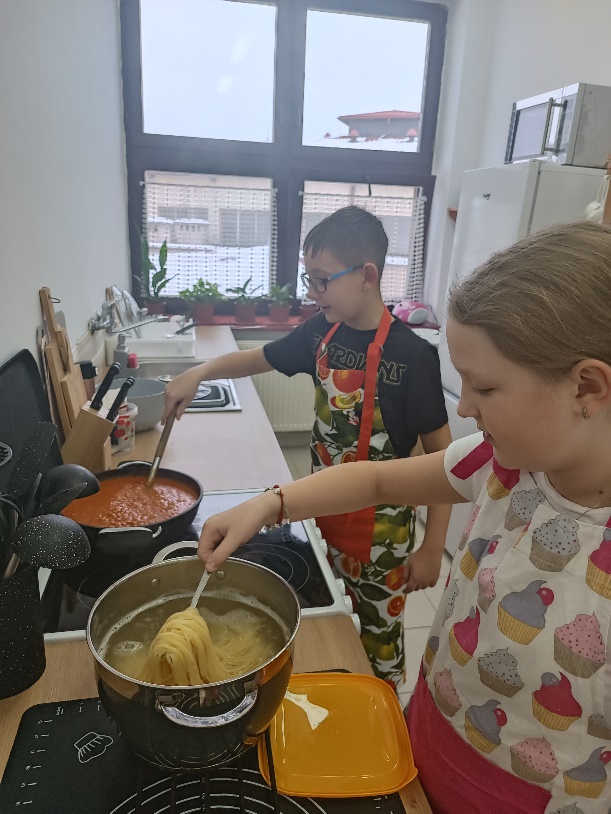 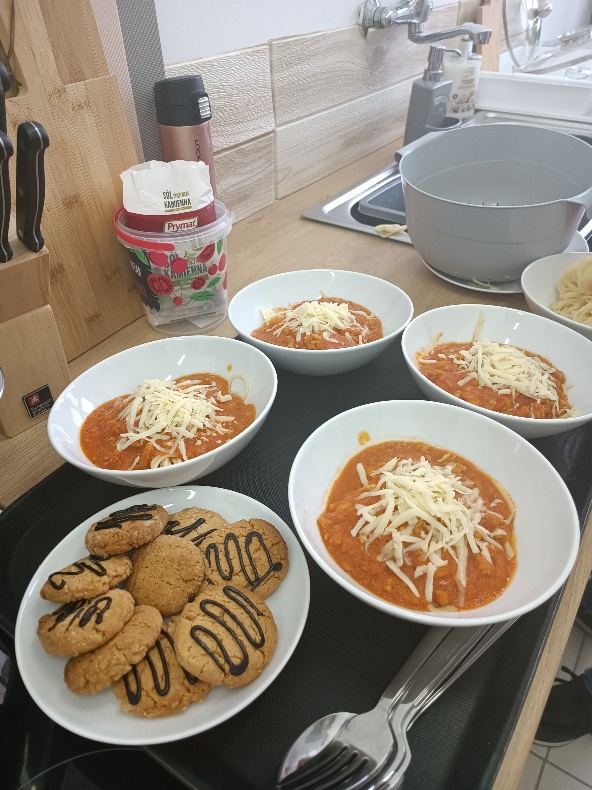 Wykonali: R. Kosowska, M. Patok